ΚΕΙΜΕΝΟ: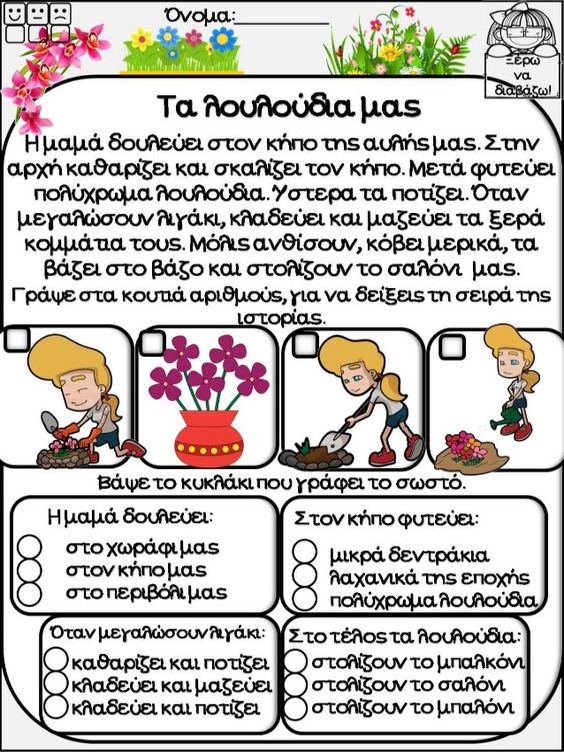 